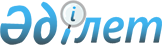 Об установлении квоты рабочих мест для инвалидов
					
			Утративший силу
			
			
		
					Постановление акимата Отрарского района Южно-Казахстанской области от 2 марта 2018 года № 39. Зарегистрировано Департаментом юстиции Южно-Казахстанской области 19 марта 2018 года № 4477. Утратило силу постановлением акимата Отрарского района Туркестанской области от 23 мая 2019 года № 188
      Сноска. Утратило силу постановлением акимата Отрарского района Туркестанской области от 23.05.2019 № 188 (вводится в действие по истечении десяти календарных дней после дня его первого официального опубликования).
      В соответствии с подпунктом 7) статьи 18 Трудового кодекса Республики Казахстан от 23 ноября 2015 года, пункта 2 статьи 31 Закона Республики Казахстан от 23 января 2001 года "О местном государственном управлении и самоуправлении в Республики Казахстан" и подпунктом 6) статьи 9 Закона Республики Казахстан от 6 апреля 2016 года "О занятости населения", акимат Отрарского района ПОСТАНОВЛЯЕТ:
      1. Установить квоту рабочих мест для трудоустройства инвалидов в размере от двух до четырех процентов от численности рабочих мест без учета рабочих мест на тяжелых работах, работах с вредными, опасными условиями труда согласно приложению к настоящему постановлению.
      2. Признать утратившим силу постановления акимата Отрарского района от 8 сентября 2017 года № 196 "Об установлении квоты рабочих мест для инвалидов" (зарегистрированной в реестре государственной регистрации нормативно-правовых актов за № 4216, опубликованный 20 октября 2017 года в газете "Отырар алқабы" и в Эталонном контрольном банке нормативных правовых актов Республики Казахстан в электронном виде 11 октября 2017 года).
      3. Государственному учреждению "Аппарат акима Отрарского района" в установленном законодательством Республики Казахстан порядке обеспечить:
      1) государственную регистрацию настоящего постановления в территориальном органе юстиции;
      2) в течение десяти календарных дней со дня государственной регистрации настоящего постановления акимата направление его копии в бумажном и электронном виде на казахском и русском языках в Республиканское государственное предприятие на праве хозяйственного ведения "Республиканский центр правовой информации" для официального опубликования и включения в Эталонный контрольный банк нормативных правовых актов Республики Казахстан;
      3) в течение десяти календарных дней после государственной регистрации настоящего постановления направление его копии на официальное опубликование в периодические печатные издания, распространяемых на территории Отрарского района;
      4) размещение настоящего постановления на интернет-ресурсе акимата Отрарского района после его официального опубликования.
      4. Контроль за исполнением настоящего постановления возложить на заместителя акима района А. Жунисову.
      5. Настоящее постановление вводится в действие по истечении десяти календарных дней после дня его первого официального опубликования. Размер квоты рабочих мест для трудоустройства инвалидов
					© 2012. РГП на ПХВ «Институт законодательства и правовой информации Республики Казахстан» Министерства юстиции Республики Казахстан
				
      Временно исполняющий

      обязанности акима района

Р. Алиш
Приложение 1
к постановлению акимата
Отрарского района от "02"
марта 2018 года № 39
№
Наименование предприятий, организации, учреждениия
Списочная численность 
Количество рабочих мест для лиц состоящих на учете службы пробации уголовно-исполнительной системы
1
Государственное коммунальное казенное предприятие "Отрарская центральная районная больница" управления здравоохранения Южно-Казахстанской области
763
1
2
Республиканское государственное казенное предприятия "Отрарский государственный археологический заповедник-музей" Министерства культуры и спорта Республики Казахстан.
96
1
3
Коммунальное государственное учреждение "Основная средняя школа имени Ергобек" отдела образования Отрарского района 
56
1
4
Коммунальное государственное учреждение "Общая средняя школа "Темир" отдела образования Отрарского района
155
1
5
Государственного коммунального казенного предприятия Детский сад "Болашак" государственное учреждение Аппарат акима Шаульдерского сельского округа акимата Отырарского района
52
1
6
Коммунальное государственное учреждение "Общая средняя школа имени Ы.Алтынсарина" отдела образования Отырарского района
113
1
Всего:
1235
6